STAFFORD REGIONAL CHORAL SOCIETY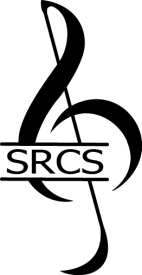 2024 Music Scholarship ApplicationPlease complete the following application and submit with 5"x7" color photograph of yourself, the signed guidelines sheet, score and a Letter of Recommendation from your music teacher or director.Submission deadline: January 10, 2024	Auditions held: January 13, 2024Section I - Applicant InformationName (First, Middle, Last):     	 Address:   	Phone:   	 Date of Birth:  	Email:    	Parents' Names    	Parents' Email:                                         	Parents phone number                                                   Name of School:  	School Phone:	 	  Graduation Date:    	Vocal Part:	Title of Audition Piece:     		 Composer:   		 Arranger:    		Note: You must arrange for your own accompanist, if you require one.Section II - Musical Experience and Activities (to include honors and/or awards)Briefly describe your experience and activities on a separate piece of paper.Section III - Academic PlansWhat College/University Do You Plan to Attend?  	Have You Been Accepted?	Yes		No				Don't Know Yet	Do you plan to major in music?		Yes 		No		 	Don’t’ know yet 		If not majoring in music, how do you plan to continue your study of music?________________________________________________________________________________________Note: Your application is not complete until you submit a 5x7-inch color photograph of yourself, Signed guidelines sheet, music score and one Letter of Recommendation   Questions? Contact us at  .   StaffordRegionalChoralSociety@yahoo.com 